Atilla BERBEROGLU DDS PhDProffessor and ChairmanDepartment: Faculty of dentistry, Department of Periodontology
Area of Specialization: Periodontology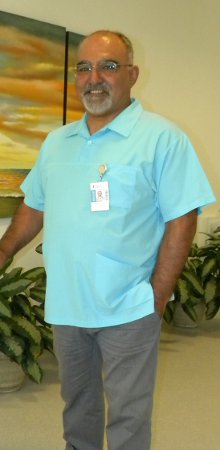 Contact Information:
Phone: +90 392 6802030/2653
atillaber@gmail.com, aberberoglu@neu.edu.tr, aberbero@hacettepe.edu.tr, Education
Graduate:1977 Istanbul University Faculty of dentistry
Postgraduate: Ph.D on Periodontology, 1985 Hacettepe University Academic Career /Work Experience/ Education after Specialization
1977 - 1982 Private practice and dentist at military hospital during military duty
1982 - 1985 Assistant professor, Hacettepe University faculty of dentistry, department of periodontology
1985 - 1988 Lecturer, professor Hacettepe University faculty of dentistry, department of periodontology
1984 - 1985 Rotational assistant professor, Hacettepe University Faculty of Medicine, department of pathology
1992 - 1993 Periodontist, Kuwait Amiri Dental Center Dep. of Periodontology
1993 - 1994 Organizer periodontist, Kuwait Farwania Dental Center Dep. of Periodontology
1992 - 1994 Training instructor, Kuwait University School of Oral Hygiene
1988 – Associate professor and professor, Hacettepe University faculty of dentistry, department of periodontology
2008 – Chairman, Near East University faculty of dentistry, department of periodontologyMembership:
International Academy of Periodontology
European Federation of Periodontology
Turkish Periodontology association
Administrative board both of Turkish Periodontology association and Ankara branch
Anatolian sailing club, sailor and radio operatorBerberoğlu A, Çaygür A, Baba M, Tümer H, Yılmaz G. Diştaşları temizliği, kök yüzeyi düzleştirilmesi ve polisajda güncel kavramlar. J Dent Fac Atatürk Uni. 2014, 3:418-426Berberoğlu A, Hınçal E, Tümer H, Orhan K, Solak H. Kuzey Kıbrıs Lapta bölgesindeki erişkinlerde ağız diş sağlığı profilinin belirlenmesi [Identifying oral and dental health status in Lapta region of Turkish Republic of Northern Cyprus]. Musbed 2014, 4: 76-84.Berberoğlu A, Orhan K, Aksoy S, Aksoy U, Mısırlı M. Cone beam computed tomographic evaluation of spontaneously healed vertical fracture. Abst Book of 19 th BaSS Congresss 24-27 April 2014, Belgrade, Serbia p.241.Seker BK, Berberoglu A, Seker E, Tumer H. Effect of Periodontal Health, Oral-Hygiene and Socio-Demographic Structure on Halitosis. Int Dent J 2013 63 (Supl Is) P. 258.Yılmaz HG, Tümer H, Berberoğlu A. Periodontitisli Bireylere Uygulanan İmplantlarda Başarıyı Etkileyen Faktörler. Türk Dişhekimliği Dergisi. 2013,137:41-46.Orhan K., Seker BK., Aksoy S., Bayindir H., Berberoglu A., Seker E. Cone Beam CT evaluation of maxillary sinus septa prevalence, height, location and morphology in children and adult population. Medical Principles and Practice in press (accepted for publications).
Orhan K, Bayındır H, Aksoy S, Seker BK, Berberoğlu A.Numb Chin Syndrome as a Manifestation of Possible Breast Cancer Metastasis Around Dental Implants. Journal of Craniofacial Surgery. 2011; 22: 925-945.Orhan K, Berberoğlu A, İçen M, Tümer H. Incidence of mandibular nutrient canals in periodontal diseases: A prospective case control study using cone beam CT. J Clin Perio Abstracts of Europerio 7 Vienna, Austria 6-9 June 2012 P.145Orhan K, Tümer H,  Aksoy S,  Berberoğlu A. Cone Beam CT evaluation of presence and course of the incisive canal in the mandibular interforaminal region in a group of Turkish Patient. J Clin Perio Abstracts of Europerio 7 Vienna, Austria 6-9 June 2012 P. 238-239 Yılmaz HG, Tümer H, Berberoğlu A. Periodontitisli bireylere uygulanan implantlarda başarıyı etkileyen faktörler. ADO KLinik Bilimleri Dergisi. 2011,5:757-763.Yılmaz HG, Bayındır H, Cengiz E, Berberoğlu A. Dentin hassasiyeti ve tedavi yöntemleri.  Cumhuriyet Dent J 2011, 15: 71-82.Berberoğlu A. Periodontal tedavide kemik kaybı ve tedavisi. S 338-352. Çağlayan G. Periodontoloji. Hacettepe Üniversitesi Yayınları, 2010 Gökalp S, Guciz Doğan B, Tekçiçek M, Berberoğlu A, Ünlüer Ş. National survey of oral health status of children and adults in Turkey. Community Dental Health, 2010; 27:12–17.Hatipoglu H, Yamalik N, Kılınç A, Kılınç K, Berberoğlu A, Karabulut E, Eratalay E. The Site-Specific Nature of the Volumetric Features and Enzymatic Profile of Gingival Crevicular Fluid (GCF): Analysis of Myeloperoxidase (MPO) Activity at Distinct Sampling Sites. International Journal of Clinical Dentistry, 2008 1: 7-26.Keçeli HG, Şengün D, Berberoğlu A. Use of platelet gel with connective tissue grafts for root coverage: a randomized controlled trial. J Clin Periodontol  2008; 35: 255-262. This study was supported by the grant HÜBAB 98.01.201.003.Demir B, Şengün D, Berberoğlu A. Clinical evaluation of platelet rich plasma and bioactive glass in the treatment of intrabony defects. J Clin Periodontol 2007; 34:709–715. This study was supported by the grant HÜBAB 98.01.201.003.Aras H, Berberoğlu A, Çağlayan F, Kılınç K, Güncü GN. The effect of systemically administered naproxen sodium on clinical parameters of myeloperoxidase and elastase like activity levels in gingival crevicular fluid. J Periodontol. April 12, 2007:868-873.Hatipoglu H, Yamalik N, Berberoğlu A, Eratalay K. The Impact of the Distinct Sampling Area on Volumetric Features of Gingival Crevice Fluid. J Periodontol. March 22, 2007: 705-715.Er.N., Özkavaf A., Berberoğlu A., Yamalık N.An unusual cause of gingival recession: Oral piercing. J Periodontol 71 (11) 1767-1769. 2000 VÜnlüer Ş, Doğan BG, Berberoğlu A, Tekçiçek M, Gökalp S. Oral Health Status of Urban and Rural Turkish Elderly-2004. The 42nd annual meeting of IADR-Continental European and Israeli Divisions (Sept 26th - 29th, 2007), Thessaloniki, Greece.Hatipoğlu H, Yamalık N, Kılınc a, Kılınc K, Berberoğlu A, Eratalay K. Effect of Different Areas on Volumetric Variations of GCF-Myeloperoxidase Levels. The 42nd annual meeting of IADR-Continental European and Israeli Divisions (Sept 26th - 29th, 2007), Thessaloniki, Greece. Abtract Number: 0246.Ünlüer Ş, Doğan BG, Berberoğlu A, Gökalp S, Tekçiçek M. Oral Health Status of elderly Turkish People-2004. International Association of Dental Research PEF September 13th-16th, 2006 Trinity College Dublin, Ireland. Abtract Number: 0096.Tekçiçek M, Doç.Dr.,Ünlüer Ş. Dt., Doğan B.G. Prof.Dr., Berberoğlu A, Doç.Dr and Gökalp S. Prof.Dr. Oral Health Status of 5 Year Olds in Turkey-2004. International Association of Dental Research PEF September 13th-16th, 2006 Trinity College Dublin, Ireland. Abtract Number: 0097.Doğan B.G. Prof.Dr., Gökalp S. Prof.Dr.,  Tekçiçek M, Doç.Dr., Berberoğlu A, Doç.Dr. and Ünlüer Ş. Dt. Oral Health Status of 15 Year Olds in Turkey-2004. International Association of Dental Research PEF September 13th-16th, 2006 Trinity College Dublin, Ireland. Abtract Number: 0473.Gökalp S. Prof. Dr. Doğan B.G. Prof.Dr., Ünlüer Ş. Dt., Berberoğlu A, Doç.Dr. and Tekçiçek M, Doç.Dr. Oral Health Status of Urban and Rural Turkish Adults-2004. International Association of Dental Research PEF September 13th-16th, 2006 Trinity College Dublin, Ireland. Abtract Number: 0791.Demir Becen Dr,. Berberoğlu Atilla Doç.Dr. Şengün Dilek Prof.Dr. Clinical evaluation of platelet rich plasma and a synthetic bone graft material in the treatment of intrabony defects Europerio 5 29, 30 June and 1 July 2006, IFEMA Madrid. Journal of Clinical Periodontology July 2006 - Vol. 33 Issue s7  Page 107, Abstract no:220Hatipoglu H Dr, Yamalik N Prof.Dr., Berberoğlu A Doç.Dr,.Eratalay K Prof.Dr. The potential impact of the sampling site on the resting volume of gingival crevice fluid Europerio 5 29, 30 June and 1 July 2006, IFEMA Madrid.  Journal of Clinical Periodontology July 2006 - Vol. 33 Issue s7  Page 84, Abstract no:126Doğan B.G. Doç.Dr., Gökalp S. Prof.Dr., Tekçiçek M, Doç.Dr., Berberoğlu A Doç.Dr, Ünlüer Ş. Dt. Oral Health Status of 12 Year Olds in Turkey-2004. International Association of Dental Research June 28 – July 1, 2006 BRISBANE, AUSTRALIA 84th General Session & Exhibition of the IADR1st Meeting of the Pan-Asian-Pacific Federation (Australian/New Zealand, Chinese, Korean, Japanese, and Southeast Asian Divisions of the IADR)Gökalp S. Prof.Dr., Doğan B.G. Doç.Dr., Tekçiçek M, Doç.Dr., Berberoğlu A Doç.Dr, Ünlüer Ş. Dt. Oral Health Status of 35-44 Year Olds in Turkey International Association of Dental Research June 28 – July 1, 2006 BRISBANE, AUSTRALIA 84th General Session & Exhibition of the IADR1st Meeting of the Pan-Asian-Pacific Federation (Australian/New Zealand, Chinese, Korean, Japanese, and Southeast Asian Divisions of the IADR)Aras H., Yamalık N., Çağlayan F., Kılınç K., Kılınç A., Etikan İ, Berberoğlu A.: The effect of naproxen sodium on gingival crevicular fluid elastase like enzyme activity in patients with periodontal breakdown. BaSS 99 4th Congress of the Balkan Stomatological Society 22-25 March 1999Berberoğlu Atilla Doç.Dr., Keçeli Gençay Dt, Şengün Dilek Prof.Dr. Comparison of subepithelial connective tissue grafts with and without platelet rich plasma in the treatment of gingival recession 10th BaSS Congress Belgrade, May 11-14 2005.Er.N., Özkavaf A., Berberoğlu A., Yamalık N.Gingival recession as a consequence of oral piercing. 5th BaSS Congress Thessalonika, April 13-16 2000Çelik H., Kahveci G., Berberoğlu A., Eratalay K.: T-cell immunodeficiency related oral findings in Dyskeratosis Congenita. First International Symposium of Oral Biology Abstracts, P.- 46, 181, 1995.Kahveci G., Berberoğlu A., Çelik H.: Role of Ets-1 Genes in Oral Findings of Patient With Leukemia in Down’s Synrome. First International Symposium of Oral Biology Abstracts, P.- 41, 174, 1995.Kahveci G., Çelik H., Berberoğlu A.:Programmed cell death of T cells in HIV-associated periodontitis. First International Symposium of Oral Biology Abstracts, P.- 42, 176, 1995.Gökalp S, Güçiz Doğan, B Tekçiçek M, Berberoğlu A, Ünlüer  Ş. Beş, On İki ve On Beş Yaş Çocukların Ağız Diş Sağlığı Profili, Türkiye-2004. H.Ü.Dişhek.Fak.Dergisi. 2007, 4: 3-10Gökalp S, Güçiz Doğan, B Tekçiçek M, Berberoğlu A, Ünlüer  Ş. Erişkin ve Yaşlılarda Ağız-Diş Sağlığı Profili Türkiye-2004 H.Ü.Dişhek.Fak.Dergisi. 2007, 4: 11-18.Berberoğlu A. Periodontal dokuların iyileşmesinde büyüme faktörlerinin rolü. H.Ü.Dişhek.Fak.Dergisi. 2007, 3: 114-123.Karakuş A, Şengün D, Berberoğlu A, Çağlayan G, Etikam i; Adalar N. The Immunohistological Comparison of The Number of Gingival Blood vessels Between Type 2 Diabetes Mellitus and Chronic Periodontitis Patients. H.Ü.Dişhek.Fak.Dergisi. 2007, 31 (1) 52-60.Berberoğlu A, Demir B, Şengün D, Eratalay K. Sınıf 2 Furkasyon Defektlerinin Tedavisinde Trombositten  Zengin Plazmanın  Yönlendirilmiş Doku Rejenerasyonu Tekniği ile Kombine Kullanımının Etkinliği. H.Ü Dişhek Fak Dergisi 2004; 28 (3) 2-7. Bu çalışma HÜBAB 98.01.201.003 tarafından desteklenmiştir.Berberoğlu A. Dişeti çekilmelerinin periodontal estetik cerrahi ile tedavisi. H.Ü.Dişhek. Fak.Dergisi, 23 (2): 4-12, 1999.Berberoğlu A, Aras H. Lokalize dişeti çekilmelerinin rezorbe olmayan membranların açık bırakılarak uygulanması. 4 Olgu bildirimi. H.Ü.Dişhek.Fak.Dergisi, 23 (1): 30-36, 1999. 2,50Akdoğanlı T., Bozkurt F.Y., Berberoğlu A.: Köpeklerde oluşturulan deneysel dişeti çekilmelerinde bağ dokusu ve perios grefti tekniklerinin histopatolojik olarak karşılaştırılması. Ankara Üniversitesi Dişhekimliği Fakültesi Dergisi. A.Ü.Diş Hek.Fak.Derg.24(1-2-3) 49-55 1997.Bozkurt F.Y., Kantarcı H., Berberoğlu A., Şengün D.: Lokalize dişeti çekilmesinin tedavisinde bağ dokusu ve perios grefti tekniklerinin klinik olarak karşılaştırılması. H.Ü.Dişhek.Fak.Dergisi, 20(2): 73-77, 1996Berberoğlu A. Patoloji laboratuvarına gönderilen oral biopsilerin retrospektif istatiksel analizi. H.Ü.Dişhek.Fak.Dergisi, 18(1-4): 5-10, 1994Berberoğlu A., ŞengünD., Çelik E., Alaçam R.: Subgingival klorheksidin irrigasyonu etkisinin klinik ve mikrobiyolojik olarak incelenmesi. H.Ü.Dişhek.Fak.Dergisi, 14(1): 5-10, 1990Berberoğlu A., Eratalay K.: Deneysel kemikiçi defektlerinin iyileşmesinde hidrosiapatit implant materyalinin etkisinin incelenmesi. H.Ü.Dişhek.Fak.Dergisi, 13(4): 250-254, 1989Eratalay E, Şengün D, Yavuzyılmaz E, Berberoğlu A, Çelik H: Flap operasyonu ile birlikte uygulanan sitrik asitin reataşman üzerine olan etkisi. H.Ü.Dişhek.Fak.Dergisi, 13 (2) :109-112, 1989Berberoğlu A., Yavuzyılmaz E.: Kemoterapinin oral komplikasyonları ve tedavisi. Katkı Pediatri Dergisi, 9(1-2): 107-11,1988Berberoğlu A., Çamurdan I., Eratalay K.: Periodontal ligament anestezisinin dokular üzerindeki etkisinin histopatolojik olarak incelenmesi. H.Ü.Dişhek.Fak.Dergisi, 12(2):69-72, 1988Berberoğlu A., Eratalay K., Çağlayan G.: Deneysel kemikiçi defektlerinde periostun iyileşmeye katkısı. H.Ü.Dişhek.Fak.Dergisi, 12(1):52-58, 1988Şengün D., Berberoğlu A., Eratalay K., Çağlayan G.: Juvenil periodontitisli bir hastada sementin ışık ve scanning elektron mikroskobunda incelenmesi. H.Ü.Dişhek.Fak.Dergisi, 11(3): 167-171,1987Şengün D., Alaçam R., Berberoğlu A., Alpagot T.: Periodontitisde lokal ornidrazol uygulamasının mikrobiyolojik olarak incelenmesi. H.Ü.Dişhek.Fak.Dergisi, 11(3): 139-141, 1987Eratalay K., Şengün D., Berberoğlu A., Tan C.: Airpolishing aygıtının mine, sement, ve serbest dişeti üzerindeki etkileri. H.Ü.Dişhek.Fak.Dergisi, 11(1):1-6, 1987Berberoğlu A.: Periodontolojide kullanılan kemik greft ve implant materyalleri. H.Ü.Dişhek.Fak.Dergisi, 9(3-4):235-244, 1985